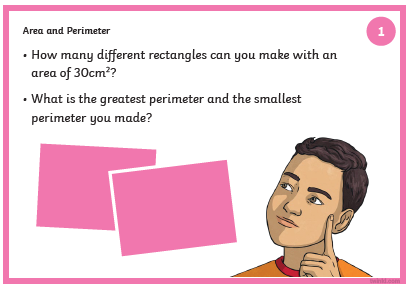 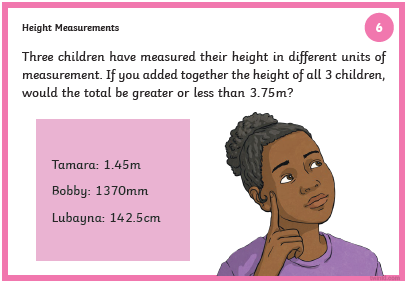 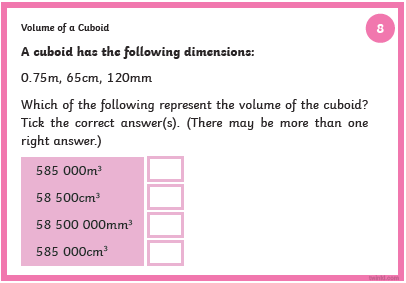 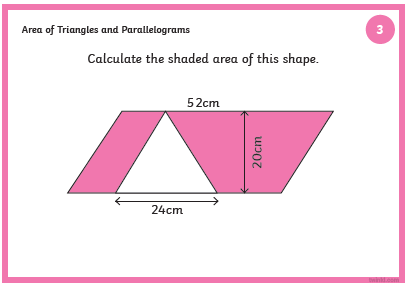 ANSWERS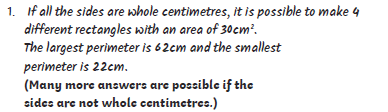 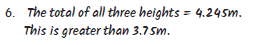 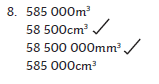 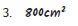 